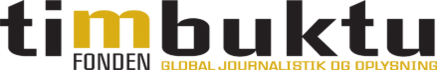 Afrika-kender får årets Timbuktu-prisPrisen skal sætte fokus på danske investorer på savannenTimbuktu Fondens store pris for kritisk udviklingsjournalistik går i år til journalisten Peter Tygesen.  Prisen, der er på 100.000 kr., uddeles ved en reception onsdag den 31. maj kl. 15.45 i Islands Brygges Kulturhus.Timbuktuprisen vil denne gang blive brugt til at sætte fokus på udviklingen i landbruget i Afrika, som danske investorer nu i hidtil uset omfang har fået kik på; en udvikling, som hjælpes på vej af en ny IFU-fond på knap 1 mia. kr. Peter Tygesen har planer om at producere en TV-dokumentarserie med danske landmænd i hovedrollen, og DR2 har bekræftet sin interesse i at bringe den.”Danske landmænd og investorer har opdaget Afrika,” fortæller Peter Tygesen, ”de køber jord, de driver maskinstationer og mejerier. De kan ikke tåle at se jord, der ikke bliver brugt bedst muligt. De ønsker at hjælpe Afrika med jobs og mad, men de driver først og fremmest forretning.””Jeg er nysgerrig efter at undersøge hvad der sker ved de nye investeringer. Hjælper danskerne Afrika ved at dyrke afrikanernes mad? Skaber de jobs? Hvem får ret til jord og vand? Hvis afrikanske landes ledere tror, at de kun kan vælge mellem et landbrug med fattige småbønder eller at lade multinationale selskaber gå på jordrov i ledtog med de lokale eliter, kan den danske model med moderniseret markedsorienteret familiebrug så pege på en realistisk tredje vej for Afrika?”Væsentlige spørgsmål, som Timbuktu Fonden gerne ser belyst og formidlet så bredt som muligt. Både gennem TV og gennem sidehistorier på sociale medier.Peter Tygesen fik sit folkelige gennembrud med bogen ”Congo formoder jeg” i 2001, men har i næsten 40 år været en markant formidler fra det afrikanske kontinent i flere danske medier. Senest viste det sig i det enestående filmprojekt Democrats fra 2014, som Peter var idémand til og researcher på, og som har vundet internationale priser for sit fine portræt af de mekanismer, der driver udviklingen i et autoritært styret land som Zimbabwe.”Derfor har vi stor tiltro til hans indsigt og evne til nu at få afdækket og formidlet fortællingen om, hvad de danske landbrugsinvestorer er i gang med,” siger Timbuktu Fondens formand, Thomas Ravn-Pedersen. Timbuktu Fonden har i år modtaget 14 indstillinger og ansøgninger til årets pris. Det er 8. gang prisen bliver uddelt – første gang var i 2009, hvor tv-dokumentaristen Tom Heinemann var modtager.Juryen, der indstiller ansøgere til Timbuktu Fondens bestyrelse, består i år af Niels Elbæk fra Nairobiklubben, Suzanne Moll fra Dansk Journalistforbund og Kirsten Lund Larsen som repræsentant for bestyrelsen.Om Fonden:Timbuktu-prisen uddeles af Timbuktu Fonden, som blev oprettet i 2008 af udviklingsjournalist Jørgen Harboe i samarbejde med Folkekirkens Nødhjælp. Den gives til projekter, der fremmer kritisk undersøgende journalistik med fokus på udviklingsspørgsmål og globale sammenhænge. Tidligere prismodtagere har bl.a. været Berlingske Tidendes ‘gravegruppe’, filmproducer Signe Byrge Sørensen og senest Journalistbureauet TANK.Fondens navn er inspireret af det gamle Timbuktu, der var et oplyst, åbent og videbegærligt samfund orienteret mod omverdenen. Læs mere på Timbuktu Fondens hjemmeside.Yderligere oplysninger kan fås hos Fondens sekretær, Anni Skov – mobil 22 41 98 20.